 Klæbu IL O- avdelinga.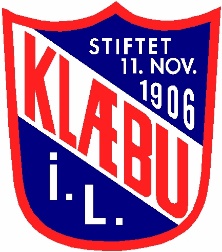 Invitasjon til årlig møte. Sted:			RådhusetTidspunkt:		Onsdag 14. februar kl 1800Vi ønsker alle medlemmer i Klæbu IL O-avdelinga velkommen til årlig møte i rådhuset.Vi går igjennom de vanlige postene på årsmøtet.Vi serverer også kaffe og noe tilEtter årsmøtet blir det et medlemsmøte? Temaet er «Hva kan vi gjøre for å få barna som er ferdig med småtroll til å bli med lengre?»Hilsen Styret. Vedlegg:Årsrapport 2023Regnskap 2023 Budsjett 2024 Valgkomiteens innstilling.